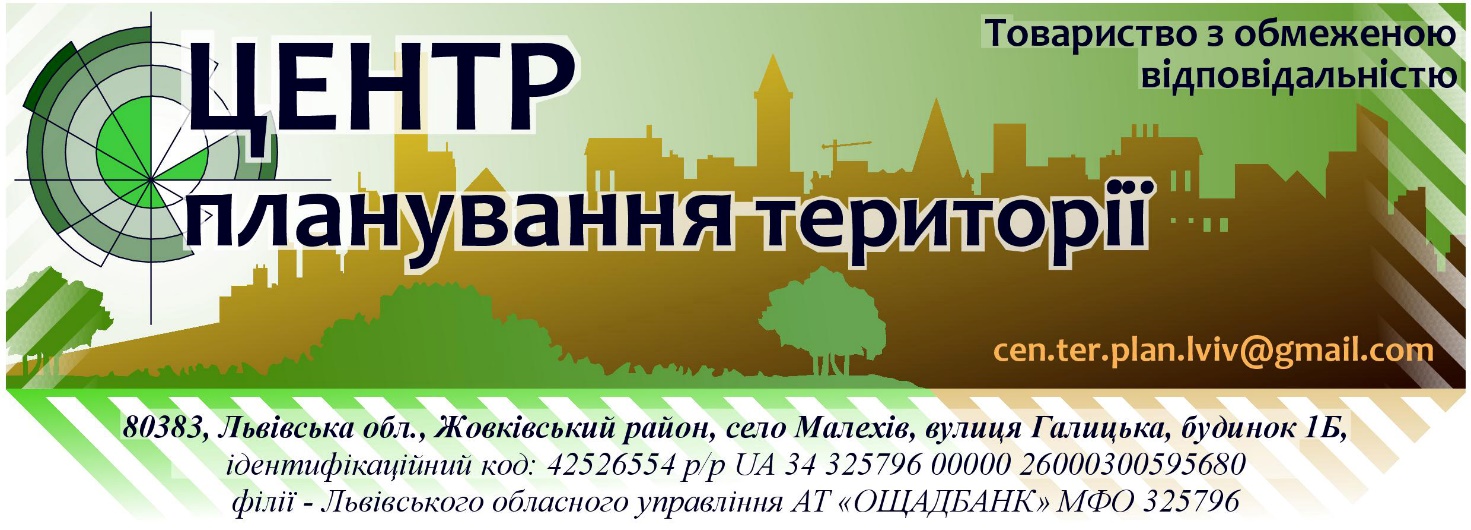                                                                             Замовник:  Жовківська міська рада                                                                            Об’єкт:      05 / 2023  Детальний план територіїпо зміні цільового призначення земельної ділянкипід об’єкти придорожньої інфраструктури в ур. «За Найдихою» в с. Воля-Висоцька Львівського району Львівської області       Директор                                                                              Ірина Білоус       Головний архітектор проекту                                         Тарас Данилюк  ЛЬВІВ 2023                                        ДОВІДКА ГАПа         Детальний план території по зміні цільового призначення земельної ділянки під об’єкти придорожньої інфраструктури в ур. «За Найдихою» в с. Воля-Висоцька Львівського району Львівської області розроблений згідно з діючими нормами, правилами та державними стандартами і передбачає заходи, які забезпечують вибухову і пожежну безпеку при експлуатації споруд.  Головний архітектор проекту   __________________  Тарас Данилюк                      СКЛАД ПРОЕКТУ.                                          Містобудівна частина.   1.  Стратегія просторового розвитку території: Частина І.   Комплексна оцінка території                -    Просторово-планувальна організація території.                -    Землеустрій та землекористування.                -    Природоохоронні та ландшафтно-рекреаційні території.                -    Обмеження у використанні земельної ділянки.                -    Забудова територій та господарська діяльність.                -    Обслуговування населення.                -    Транспортна мобільність та інфраструктура.                -    Інженерне забезпечення території, трубопровідний                      транспорт та телекомунікації.                -    Підготовка та благоустрій території.Частина ІІ.  Модель розвитку території детального плану у                     довгостроковій перспективіЧастина ІІІ. Обгрунтування проектних пропозицій                -    Просторово-планувальна організація території.               -    Природоохоронні та ландшафтно-рекреаційні території.               -    Обмеження у використанні земельної ділянки.               -    Функціональне зонування території детального плану.               -    Забудова територій та господарська діяльність.               -    Обслуговування населення.               -    Транспортна мобільність та інфраструктура.               -    Інженерне забезпечення території, трубопровідний                      транспорт та телекомунікації.               -    Інженерна підготовка та благоустрій території.               -    Землеустрій та землекористування.             2.  Розділ «Інженерно-технічні заходи цивільного захисту».             3.  Звіт про стратегічну екологічну оцінку.             4.  База геоданих.             5.  План реалізації детального плану території.             6.  Графічні матеріали детального плану території:Аркуш 1.   Схема розташування території в системі планувальної                    структури населеного пункту.Аркуш 2.   Схема сучасного використання території та схема існуючих                    обмежень у використанні земель.Аркуш 3.   Проектний план та схема проектних обмежень у використанні                   земель поєднана зі схемою транспортної мобільності та                    інфраструктури і планом червоних ліній.Аркуш 4.   Схема інженерного забезпечення території.Аркуш 5.   Схема інженерної підготовки, благоустрою території та                   вертикального планування.Аркуш 6.   Схема інженерно-технічних заходів цивільного захисту на                   мирний час.Аркуш 7.   Схема інженерно-технічних заходів цивільного захисту на                   особливий період.                                      Землевпорядна частина.Аркуш 1.   План сучасного використання земель за формою власності                     із зазначенням категорій та виду цільового призначення, з                           урахуванням наявних обмежень.Аркуш 2.   План земельних ділянок, сформованих за результатами                   розроблення детального плану, відомості про які                    підлягають внесенню до ДЗК.Аркуш 3 .  План обмежень у використанні земель, відомості про які                     підлягають внесенню до ДЗК на підставі розробленої                      містобудівної документації.                                          Містобудівна частина.    1.    Стратегія просторового розвитку території.             Детальний план території по зміні цільового призначення земельної ділянки під об’єкти придорожньої інфраструктури в ур. «За Найдихою» в с. Воля-Висоцька Львівського району Львівської області розроблений на замовлення Жовківської міської ради у відповідності з ДБН Б.1.1-14:2021 «Склад та зміст містобудівної документації на місцевому рівні», ДБН Б.2.2-12:2019 "Планування і забудова територій", ДСП-173 «Санітарні правила планування та забудови населених пунктів» та Закону України № 3038-VI від 17.02.2011р. «Про регулювання містобудівної діяльності».Головною метою розроблення ДПТ є:- уточнення попередньо розробленого генерального плану с. Воля-Висоцька;- уточнення функціонального призначення території, просторової композиції,    параметрів забудови;- визначення всіх планувальних обмежень використання території згідно з    державними будівельними та санітарно-гігієнічними нормами. Підставою для розроблення ДПТ є:- Рішення Жовківської міської ради №46 від 26.12.2022 року «Про надання дозволу на розробку детального плану території по зміні цільового призначення земельної ділянки з «для ведення особистого селянського господарства в «під придорожню інфраструктуру» в с. Воля-Висоцька ур. «За Найдихою» Львівського району Львівської області»При розробці ДПТ враховано:- генеральний план с. Воля-Висоцька;- завдання на розроблення детального плану території;- матеріали топографічного знімання території з нанесеними існуючими      інженерними мережами.          Детальним планом території передбачено опрацювання території загальною площею 2,7700га.          В межах території опрацювання проектується ділянка площею 1,4000га з метою зміни цільового призначення. Частина І.   Комплексна оцінка території                     Просторово-планувальна організація території.       Село Воля-Висоцька знаходиться у північно-західній частині Львівського району Львівської області. Село розташоване на віддалі 4 км від м. Жовква і 25 км від обласного центру м. Львів. Воля-Висоцька межує :- з північної сторони – із землями Добросинсько-Магерівської сільської ради;- з західної, східної та південної сторони – з землями міста Жовка.Через село проходять:міжнародна автомобільна дорога державного значення ІІ технічної категорії М-09 Львів – Рава-Руська;автомобільна дорога місцевого значення IV технічної категорії С140619 Воля-Висоцька – Глинськ;автомобільна дорога місцевого значення IV технічної категорії С140641 Завади – Воля-Висоцька.На південь від села проходить залізнична колія Жовква – Рава-Руська та організована під’їзна вітка зі сторони м. Жовква до складу піску. Пасажирська залізнодорожня станції в с. Воля-Висоцька відсутня, найближча знаходяться в м. Жовква.  В природному відношенні територія с. Воля-Висоцька згідно геоморфологічного районування території України знаходиться біля південного кордону Львівського плато та північних порогів Опілля.Клімат помірно-континентальний, характеризується м'якістю та високою вологістю. Для нього характерні часті відлиги взимку, значна хмарність, обложні дощі. Континентальність клімату пом'якшується переміщенням повітряних мас із заходу та особливостями рельєфу. Середньорічна температура повітря – +7,5 °С. Найхолодніший місяць – січень (середня температура -4 оС). Найтепліший місяць – липень (середня температура +18 °С). Абсолютна максимальна температура повітря – +37 оС, абсолютна мінімальна – -33 °С, середня температура найбільш холодної п’ятиденки – -19 оС. Тривалість опалювального періоду – 191 доба. Середньорічна норма опадів становить 729 мм при мінімальній кількості опадів в січні-лютому (77-65 мм) і максимальній в червні-липні – 200-220 мм. Постійний сніговий порив встановлюється в другій-третій декаді грудня, а сходить сніг у другій-третій декаді березня. Число днів з сніжним покривом становить 85-88 днів. Середня висота сніжного покриву – 18 см. Середня багаторічна вологість повітря по роках змінюється дуже мало і складає 78-80 %. Пануючі напрямки вітрів – західний і південно-західний (взимку), західний і північно-західний (влітку). Середня швидкість вітру складає 2,5-4 м/с.Гідрогеологічні умови території села характеризуються четвертинним та крейдовим водоносними горизонтами.Четвертинний горизонт приурочений до пісків, супісків. Горизонт безнапірний, його рівень фіксується на глибині 1,6-2,1 м.Крейдовий горизонт залягає серед тріщинуватих зон мергелю. Горизонт напірний, висота напору становить 3,5-4,0 м. Живлення горизонтів відбувається за рахунок інфільтрації атмосферних опадів. Геологічні умови. В геоморфологічному відношенні територія села Воля-Висоцька відноситься до підобласті внутрішньої рівнини Верхнього Бугу і Стиру області Волино-Подільської височини. Безпосередньо територія села розташована в долині р. Свиня з її чисельними притоками басейнів р. Рати та Західного Бугу.Рельєф території акумулятивно-денудаційний, рівнинний, створений діяльністю вод. Геологічна будова території села до глибини 15,0 м представлена сучасними, верньочетвертинними та крейдовими відкладами.Сучасні утворення представлені насипним та рослинним грунтами, верхньочетвернинні – піском, супіском, суглинком, крейдові – суглинком, щебенем мергелю та власне мергелем. Орієнтований інженерно-геологічний розріз зверху – вниз:0,0-1,0 м – насипний грунт. Зустрічається в межах доріг, дамб;0,0-0,5 м – рослинний грунт – суглинок гумусований, з корінням рослин, темно-сірий;0,5-2,7 м – пісок мілкий, середньої щільності, вологий і насичений водою, кварцовий, сірий;2,7-3,8 м – супісок пластичний, з прошарками піску, голубувато-сірий;3,8-8,2 м – суглинок тугопластичний, з прошарками супісу, голубувато-сірий;8,2-10,3 м – суглинок напівтвердий, з включеннями щебеню мергелю до 10%, сірий;10,3-12,5 м – щебенистий грунт – щебінь мергелю, по тріщинам обводнений, сірий;12,5-15,0 м – скельний грунт – мергель зниженої міцності, тріщинуватий, розм’якшуваний, сірий.Ділянка проектування розташована на півдні села Воля-Висоцька поруч з автодорогою. Ділянка сформована, площею 1,4000га, знаходиться у приватній власності та відноситься до земель сільськогосподарського призначення.Південніше знаходяться землі сільськогосподарського призначення та землі Жовківської міської ради.Землеустрій та землекористування          Інформація щодо земельних ділянок, сформованих до розроблення детального плану території.    Характеристика фактичного використання земель.  - форма власності – приватна:  - категорія земель за основним цільовим призначенням - землі сільськогосподарського призначення (код - 100);  - цільове призначення - для ведення особистого селянського господарства (01.03)  - ділянка №1 кадастровий номер 4622781200:13:000:0002, площа земельної ділянки-1.4000га.Природоохоронні та ландшафтно-рекреаційні території.Природоохоронні території та об’єкти - території та об’єкти природно-заповідного фонду, їх функціональні та охоронні зони, території, зарезервовані з метою наступного їх заповідання, об’єкти екомережі, території Смарагдової мережі, водно-болотні угіддя міжнародного значення, біосферні резервати програми ЮНЕСКО «Людина і біосфера», об’єкти всесвітньої спадщини ЮНЕСКО.В межах села Воля-Висоцька та на території проектування зокрема відсутні території та об’єкти природно-заповідного фонду, їх функціональні та охоронні зони, території, зарезервовані з метою наступного їх заповідання, об’єкти екомережі, водно-болотні угіддя міжнародного значення, біосферні резервати програми ЮНЕСКО «Людина і біосфера», об’єкти всесвітньої спадщини ЮНЕСКО.Регіональний ландшафтний парк «Равське Розточчя» – об'єкт природно-заповідного фонду Львівської області розташований на захід від території проектування на значній відстані. Парк розташований у західній частині Львівської області, на північно-східних схилах горбистого пасма Розточчя. Ландшафтний парк простягається на понад 30 км із заходу на схід, його максимальна ширина – бл. 10 км.Ділянка проектування також не потрапляє на території Смарагдової мережі UA0000121 «Розточчя» яка розташована на захід. (за даними http://emerald.net.ua/). Мережа Емеральд (Смарагдова мережа, Emerald Network) – це мережа, що включає Території Особливого Природоохоронного Інтересу (Areas of Special Conservation Interest, ASCI). Мережа Емеральд проектується в державах, які є сторонами Бернської конвенції (всього 26 держав), у країнах Європейського Союзу на виконання Бернської конвенції створюється мережа «Natura 2000», яка проектується за аналогічними принципами, що і мережа Емеральд, але використовує юридичні і фінансові інструменти ЄС.Обмеження у використанні земельної ділянки.           Згідно з генеральним планом села Воля-Висоцька ділянка проектування знаходиться на землях транспортної інфраструктури (об’єкти придорожнього сервісу).            Ділянка на даний час є сформована з врахуванням суміжних земельних ділянок а також з врахуванням смуги відводу автомобільної дороги державного значення ІІ технічної категорії М-09 Львів – Рава-Руська що проходить поруч, а саме з північно-східної сторони.           Територія проектування розташована на південь від основної частини сельбищної зони села Воля-Висоцька та має обмеження у подальшому проектуванні.Зокрема до таких обмежень відносяться існуючі повітряні лінії електропостачання 10кВ та 0,4кВ та їх охоронні зони 10м та 2м відповідно. Також від автодороги встановлюється смуга шумового дискомфорту у 100м яка при проведенні певних шумозахисних заходів може бути скорочена до 50м до житлової та громадської забудови.           В межах території опрацювання, за межами ділянки проектування, наявні меліоративні канави які були передбачені для збору надлишкового рівня грунтових вод даної території. Біля канав встановлюється смуга відведення шириною 1м та 5м  від краю відкоса для потреб їх технічного обслуговування. Рельєф території рівнинний, характеризується незначним ухилом у північно-західному напрямку в сторону канави. Перепад відміток території опрацювання становить в межах 229,0м на сході до 228,3м на заході.            Містобудівні та природні обмеження показано на «Схемі сучасного використання території та схемі існуючих обмежень у використанні земель» (аркуш №2). Планувальними обмеженнями на даній території є охоронні зони, смуги відведення канав та зона шумового дискомфорту автодороги зокрема до них відносяться об’єкти наведені в таблиці. Таблиця 1            Також паралельно автодорозі проходить водопровід та кабель зв’язку ПАТ «Укртелеком» з охоронними зонами 5м та 2м відповідно. Дані мережі знаходяться за межами ділянки проектування та не впливають на подальше її проектування.Відповідно до інформації наданої НДЦ РАС ІА НАН при розробленні генерального плану села, не отримано інформації про наявність пам’яток археології в межах села Воля-Висоцька та ділянки проектування зокрема. Проте аналіз картографічних матеріалів та фізико-географічної ситуації свідчить про велику ймовірність виявлення невідомих об'єктів археології. Тому враховуючи результати проведеного пошуку та з метою збереження об'єктів культурної спадщини рекомендовано:Під час розробки проектів землеустрою ділянок, які потрапляють, або знаходяться в охоронних зонах пам'яток, провести поверхневі обстеження (розвідки) з шурфуванням для перевірки стану збереженості об'єктів культурної спадщини, встановлення потужності культурних відкладів, визначення чітких меж пам'яток та їхньої точної прив'язки до крупномасштабної топооснови.В зоні перспективних місцезнаходжень об'єктів археології на етапі затвердження місця розташування ділянок необхідно провести суцільне обстеження цих територій з шурфуванням з метою встановлення наявності чи відсутності пам'яток археології та встановлення потужності культурного шару на них.У разі виявлення пам’яток археології розробити рекомендації щодо здійснення пам'ятко-охоронних заходів:визначити необхідний обсяг рятівних археологічних робіт на кожній пам'ятці (розкопки) або разом з проектною установою розробити варіанти проектних рішень для обходу археологічних об'єктів;визначити розміри ділянок для проведення обов'язкового археологічного нагляду під час виконання земляних робіт;розробити кошториси вартості пам'ятко-охоронних заходів щодо кожного об'єкта культурної спадщини.Застереження:-	відповідно до статей 54 і 66 Конституції України культурна спадщина охороняється законом; держава забезпечує збереження історичних пам'яток та інших об'єктів, що становлять культурну цінність; кожен зобов'язаний не заподіювати шкоду природі, культурній спадщині, відшкодовувати завдані ним збитки;-	охорона об'єктів культурної спадщини є одним із пріоритетних завдань органів державної влади та органів місцевого самоврядування (абзац З преамбули Закону України "Про охорону культурної спадщини");-	рішення органів охорони культурної спадщини є обов'язковими для виконання всіма юридичними та фізичними особами (частина 6 статті 3, абзац 2 статті ЗО Закону України «Про охорону культурної спадщини»);-	за проведення будь-яких незаконних робіт, що можуть завдати або завдали шкоди пам'ятці орган охорони культурної спадщини може накладати на юридичну особу фінансові санкції у розмірі від тисячі до десяти тисяч неоподатковуваних мінімумів доходів громадян, а за неподання, несвоєчасне подання або подання явно недостовірної інформації про виявлені у процесі земляних, будівельних, шляхових, меліоративних та будь-яких інших робіт об'єкти культурної спадщини - у розмірі від ста до тисячі неоподатковуваних мінімумів доходів громадян (абзаци 2 і 4 статті 44 Закону України "Про охорону культурної спадщини");-	умисне незаконне знищення, руйнування або пошкодження об'єктів культурної спадщини чи їх частин, вчинені службовою особою з використанням службового становища караються позбавленням волі на строк від трьох до восьми років з позбавленням права обіймати певні посади чи займатися певною діяльністю на строк до трьох років або без такого (частина З статті 298 Кримінального кодексу України);-	службова недбалість, тобто невиконання або неналежне виконання службовою особою своїх службових обов'язків через несумлінне ставлення до них, що завдало істотної шкоди охоронюваним законом правам, свободам та державним чи громадським інтересам і спричинило тяжкі наслідки карається позбавленням волі на строк від двох до п'яти років з позбавленням права обіймати певні посади чи займатися певною діяльністю на строк до трьох років та зі штрафом від двохсот п'ятдесяти до семисот п'ятдесяти неоподатковуваних мінімумів доходів громадян або без такого (частина 2 статті 367 Кримінального * кодексу України).                     Забудова територій та господарська діяльність.             На південний-схід від ділянки, через дорогу, на відстані орієнтовно 200м наявна автозаправна станція, а також відповідно до положень генерального плану села на перспективу розвитку поруч з територією проектування передбачено також інші ділянки для потреб придорожньої інфраструктури що сформує ряд об’єктів аналогічного призначення та визначить розвиток даної частини села для потреб об’єктів придорожнього сервісу та транспортної інфраструктури. Формування даної території відбуватиметься в тісній взаємодії з сельбищними зонами села Воля-Висоцька та міста Жовква, землі якого знаходяться поруч.Основними напрямками задіяння місцевого населення являються існуючі виробничі підприємства, громадські об’єкти  також дані проектовані об’єкти де в подальшому буде створено додаткові робочі місця та дасть можливість наповнення місцевого бюджету.                                       Обслуговування населення.          Територія проектування розташована не далеко від основної сельбищної зони села Воля-Висоцька та міста Жовква. Поруч, в межах пішохідної доступності, наявні житлові вулиці та зупинки громадського транспорту що дозволяє забезпечити доступ працівників до перспективних об’єктів в пішому порядку або на власному автотранспорті.                     Транспортна мобільність та інфраструктура.          Дана територія опрацювання розташована поруч з важливою транспортною артерією - автодорогою державного значення ІІ технічної категорії М-09 Львів – Рава-Руська що проходить поруч з ділянкою проектування та веде до державного кордону з Польщею. Дана дорога в межах населеного пункту є одночасно головною вулицею села вулицею Сонячна.Дана ділянка має зручні транспортні зв’язки як з навколишніми кварталами так і населеними пунктами.           На даний час основою транспортного сполучення на ділянці проектування є грунтові дороги які проходять навколо ділянки та мають виїзд на автодорогу.                                 Інженерне забезпечення території,                     трубопровідний транспорт та телекомунікації.           В межах території проектування наявні два відрізки лінії електропостачання 10кВ, які частково проходять по ділянці проектування, та поруч з ділянкою встановлена трансформаторна підстанція. Від даної підстанції відходить лінія електропостачання 0,4кВ до АЗС та підприємства що розташовані на південний-схід.Також паралельно автодорозі, за межами ділянки проектування, проходить водопровід та кабель зв’язку ПАТ «Укртелеком».                             Підготовка та благоустрій території.           На даний час існуюча сформована ділянка що проектується знаходиться у власності та передбачена для сільськогосподарських потреб.Значна частина ділянки на північному-заході знаходиться під чагарниковими насадженнями, решта під трав’яним покриття. Цінні зелені деревні насадження – відсутні.           Рельєф території рівнинний, характеризується незначним ухилом у північно-західному напрямку в сторону канави. Перепад відміток території опрацювання становить в межах 229,0м на сході до 228,3м на заході.Частина ІІ.  Модель розвитку території детального плану у                     довгостроковій перспективі              Основним видом містобудівної документації на місцевому рівні що формує довгострокову перспективу проектованої території є генеральний план села Воля-Висоцька.              Відповідно до проектних рішень генерального плану а також даного детального плану території передбачається формування даної території з об’єктів транспортної інфраструктури (придорожнього сервісу).В комплексі з суміжними територіями, які також передбачені для даних потреб на перспективу розвитку, сформується ряд об’єктів дорожнього сервісу села що надаватимуть необхідні послуги для потреб в основному транзитного транспорту.Дане рішення є найбільш оптимальним для розвитку даних територій адже продиктовано зручним розташуванням поруч з автодорогою та дасть можливість раціонально використати дану територію та надати додаткові надходження до місцевого бюджету громади та забезпечити робочими місцями мешканців навколишніх населених пунктів.Частина ІІІ. Обгрунтування проектних пропозицій                     Просторово-планувальна організація території.Ділянка проектування розташована на півдні села Воля-Висоцька (на межі села) поруч з автодорогою державного значення ІІ технічної категорії М-09 Львів – Рава-Руська.     Ділянка сформована, площею 1,4000га, знаходиться у приватній власності та відноситься до земель сільськогосподарського призначення.Південніше знаходяться землі сільськогосподарського призначення та землі Жовківської міської ради.Рельєф ділянки рівнинний, з незначним ухилом в північно-західному напрямку, в сторону канав що знаходяться навколо ділянки.Детальним планом опрацьовано територію в яку включено проїзди і канави навколо ділянки а також частину автодороги з метою забезпечення та обгрунтування транспортного сполучення і заїзду на ділянку.Поруч з ділянкою наявні мережі електропостачання (трансформаторна підстанція) та водопостачання (водопровід) до яких передбачено підключення проектованих об’єктів.В межах території опрацювання загальною площею опрацювання 2,7700га проектується ділянка 1 для потреб земель транспорту.           Ділянка 1 площею 1,4000га – для розміщення та експлуатації об'єктів дорожнього сервісу.          Ділянка сформована та передбачена до зміни цільового призначення.Відповідно до побажань замовника основною метою проектованих на ділянці об’єктів є надання послуг для потреб транзитного великогабаритного транспорту, та транспорту відвідувачів і послуг з тимчасового приживання та харчування відвідувачів що рухаються у транзитному напрямку в сторону державного кордону з Польщею та в зворотному напрямку в сторону основних міст західного регіону України і не тільки.           А саме до будівель та майданчиків призначених для обслуговування великогабаритного транспорту відносяться:1.   Приміщення чергового.2.   Пункт заправки автотранспорту підприємства.3.   Майданчик для паркування великогабаритного транспорту (ТIR).4.   Розворотний майданчик.5.   СТО великогабаритного автотранспорту.6.   Мийка великогабаритного автотранспорту.7.   Склад логістичного призначення.8.   Частина будівлі з адміністративно-офісними приміщеннями.           До будівель та майданчиків що призначені на ділянці для потреб обслуговування відвідувачів відносяться:1.    Майданчики для паркування.2.    Мийка самообслуговування.3.    Придорожнє кафе з літнім майданчиком.4.    Мотельний комплекс.           Основою транспортного сполучення об’єктів даної ділянки є автодорога державного значення ІІ технічної категорії М-09 Львів – Рава-Руська. Від даної дороги передбачено два розосереджені зїзди з влаштуванням смуги гальмуванням та розгону. Зїзди влаштовано окремо для потреб заїзду в зону обслуговування великогабаритного автотранспорту та в зону легкового автотранспорту і відвідувачів мийки самообслуговування, кафе та мотелю.             ДПТ розроблено з встановленням основних регламентів:-визначення принципової планувальної структури території, для забезпечення нормативних санітарних і будівельних розривів та транспортного обслуговування проектованих об’єктів;-раціональне використання території;-врахування існуючих та проектних містобудівних обмежень, інженерних мереж та природних факторів;-формування об’ємно-просторової композиції;-визначення допустимої поверховості (1-2 поверхи).Дані нормативні містобудівні вимоги в даному ДПТ дотримуються.Усі детальні проектні рішення визначатимуться на подальших стадіях проектування.            Природоохоронні та ландшафтно-рекреаційні території.В межах території проектування а також поруч, природоохоронні та ландшафтно-рекреаційні території відсутні.Територія проектування межує з землями сільськогосподарського призначення та оточена меліоративною канавою.Дотримання чинного природоохоронного законодавства та передбачені заходи щодо очищення побутових стоків (встановлення локальних очисних споруд) та залишків після зберігання і обслуговування автотранспорту (жиробензомасловловлювачі) дозволить звести можливий негативний вплив на прилеглі території до мінімуму.                        Обмеження у використанні земельної ділянки.Згідно генерального плану с. Воля-Висоцька дана територія відноситься до територій транспортної інфраструктури. Зокрема детальним планом території передбачено проектування даної ділянки для потреб об’єктів придорожнього сервісу що не суперечить положенням містобудівної документації вищого рівня.                                 Містобудівні умови та обмеження 1. Назва об’єкта будівництва – об’єкти транспортної інфраструктури2. Інформація про замовника: Жовківська міська рада3. Наміри забудови: будівництво будівель та майданчиків для потреб придорожнього сервісу4. Адреса будівництва або місце розташування об’єкта: село Воля-Висоцька ур. «За Найдихою» Львівського району Львівської області5. Документ, що підтверджує право власності або користування земельною  ділянкою:  державний акт на право власності на земельну ділянку (додається)6. Площа земельної ділянки: Ділянка 1 - 1,4000га7. Цільове призначення земельної ділянки: землі транспорту а саме 12.11 для розміщення та експлуатації об'єктів дорожнього сервісу.8. Посилання на містобудівну документацію: генеральний план с. Воля-Висоцька9. Функціональне призначення земельної ділянки: для будівництва і обслуговування будівель дорожнього сервісу10. Основні техніко-економічні показники об’єкту будівництва: приведені у таблиці основних проектних показників11. Гранично допустима висота будівель: 1-2 поверхи, орієнтовно 8-15м (для логістичного складу)12. Максимально допустимий процент забудови земельної ділянки: По факту відповідно до прийнятих проектних рішень – 21,0% (визначається згідно містобудівного розрахунку) 13. Максимально допустима щільність населення: не нормується            14. Відстані від об’єкта, який проектується, до меж червоних ліній та ліній   регулювання забудови:  будівлі слід розміщувати з відступом від червоних ліній магістральних вулиць – не менше 6 м, житлових вулиць – не менше 3 м.            15.  Планувальні обмеження (зони охорони пам’яток культурної спадщини, зони    охорони ландшафту, межі історичних ареалів, прибережні захисні смуги,   санітарно-захисні зони): смуга відведення меліоративної канави – 1м та 5м16.  Мінімально допустимі відстані від об’єкту, що проектується, до існуючих  будинків та споруд: не менше 10 метрів17.  Охоронні зони інженерних комунікацій: охоронна зона лінії електропередачі 10кВ – 10м, лінії електропередачі 0,4кВ – 2м.18. Вимоги до необхідності проведення інженерних вишукувань згідно з  державними будівельними нормами ДБН А.2.1-1-1-2008 «Інженерні  вишукування для будівництва»:  перед початком будівельних робіт провести інженерні вишукування грунтів, провести гідрогеологічні дослідження території проектування.19.  Вимоги щодо благоустрою: на ділянках провести комплексний благоустрій, що включатиме: замощення доріжок тротуарною плиткою; замощення під’їздів асфальтобетоном, озеленення вільної від забудови території (посів багаторічних трав, посадка дерев, влаштування клумб). Влаштувати освітлення території та встановити малі архітектурні форми для відпочинку відвідувачів та працівників.20. Забезпечення умов транспортно-пішохідного зв’язку: на ділянки проектування влаштувати два розосереджені в’їзди – виїзди до кожної з функціональних зон, влаштувати кругові об’їзди з доступом до кожної з частин будівель на випадок надзвичайної ситуації по проїздах шириною не менше 3,5м. Забезпечити безперешкодне пішохідне сполучення території.21. Вимоги щодо забезпечення необхідною кількістю паркомісць:  відповідно до розрахункової кількості машиномісць що наведена в таблиці22. Вимоги щодо охорони культурної спадщини:  врахувати рекомендації та застереження Рятівної археологічної служби викладені в розділі «Обмеження у використанні земельної ділянки» Частини І.                  Функціональне зонування території детального плану.За функціональним використанням територія ділянки 1 у заданих межах поділяється на такі зони:-         Зона майданчиків та місць паркування;-    Зона розташування складських будівель та будівель обслуговування транспорту;-         Зона розташування адміністративно-побутових будівель.Для забезпечення транспортного сполучення даних окремих функціональних зон передбачено розосереджені заїзди виїзди до зони обслуговування великогабаритного автотранспорту та до зони відвідувачів та обслуговування легкового автотранспорту.Також детальним планом передбачено місця розташування основних споруд інженерного забезпечення, а саме локальних очисних споруд очищення побутових стоків, водозабірну свердловину технічного водопостачання та трансформаторну підстанцію до якої передбачено подальше підключення (за межами ділянки).                                                    Основні проектні показники                                                                                                            Таблиця 2Забудова територій та господарська діяльність.           В межах території опрацювання детального плану окрім ділянки проектування де передбачено ряд об’єктів для потреб обслуговування легкового та вантажного автотранспорту.Окрім основних об’єктів необхідно врахувати об’єкти інженерного забезпечення та транспортної інфраструктури. Враховуючи відсутність залізниці поруч, основними шляхами забезпечення є автодорожній транспорт. Дане обслуговування забезпечується від важливої транспортної артерії – автодороги М-09 що проходить поруч.                                        Обслуговування населення.           Об’єкти що проектуються в межах даної ділянки передбачені в основному для потреб обслуговування транзитного автотранспорту що прямує в сторону державного кордону з Польщею і в зворотному напрямку.           Доступ працівників проектованих об’єктів передбачено власним автотранспортом чи маршрутним сполученням яке добре налагоджене а також пішим порядком від села Воля-Висоцька та від міста Жовква враховуючи не значну відстань до даної ділянки.                      Транспортна мобільність та інфраструктура.       Основою транспортного сполучення даної ділянки є існуюча автодорога державного значення ІІ технічної категорії М-09 Львів – Рава-Руська від якої і передбачено з’їзди до проектованої забудови. В межах смуги відведення автодороги передбачено додаткові смуги гальмування та розгону а також два з’їзди з подальшим заїздом на ділянку.       В межах ділянки проектування влаштовано два розосереджені в’їзди-виїзди з метою забезпечення зручності обслуговування ділянки та пожежної безпеки. Один з заїздів спрямовано до зони обслуговування легкового автотранспорту, інший до зони обслуговування вантажного автотранспорту.Рух навколо будівель забезпечується по проїздах з твердого покриття та забезпечує доступ у найбільш віддалену частину будівель та споруд.На ділянці влаштовано майданчики для паркування та розвороту.  Ширину воріт автомобільних в'їздів на територію слід приймати по найбільшій ширині застосовуваних автомобілів плюс 1,5м, але не менше 4,5 м.  Відстань від будівель та споруд до краю проїзної частини автомобільних шляхів слід приймати за таблицею 7.1. ДБН Б.2.2-12:2019Таблиця 3 - Відстані від бортового каменю або краю укріпленої смуги узбіччя автомобільних доріг до будівель і споруд слід приймати не менше зазначенихПримітка 1. Відстані від бортового каменю, кромки проїзної частини або укріпленої смуги узбіччя до стовбурів дерев або до чагарників повинні визначатися в залежності від породи дерев і чагарників з тим, щоб крона дерев з урахуванням її підрізування і чагарники не нависали над проїзною частиною або узбіччям.Примітка 2. При ширині смуги руху двосмугової дороги менше 3,75 м і за відсутності бортового каменю або укріпленої смуги узбіччя відстані у випадках, передбачених поз.5 таблиці, має бути не менше 4,25 м від осі дороги. При ширині автомобіля більше 2,5 м вказана відстань повинна бути відповідно збільшена.Примітка 3. При в'їзді в цех автомобілів з причепами відстань від стіни цеха до дороги слід визначати розрахунком.Таблиця 4. Розрахункова кількість машиномісць на автостоянках для тимчасового зберігання автомобілівДетальним планом передбачено місця для 2-ох автомобілів в кафе у відповідності для 20 місць у залі кафе та 15 машиномісць для потреб 15-ти номерів мотелю.Також 4 машиномісця передбачено для працюючих складського комплексу та 4 машиномісця для працюючих в адміністративному блоці підприємства.Відстань до автостоянок для тимчасового зберігання цих автомобілів у промисловій, комунальній і складській зонах (від входів або прохідних в установах і підприємствах) слід приймати не більше 400 м, а відстань до велосипедних стоянок - не більше 30 м (в стиснених умовах до 100 м).                    Інженерне забезпечення території, трубопровідний                                     транспорт та телекомунікації.                                                   Електропостачання                                             Електропостачання будівель ділянки передбачається від існуючої трансформаторної підстанції які необхідно підключати до проектованої кабельної лінії 0,4кВ.Фактична розрахункова потужність та річне електроспоживання залежатиме від характеру виробництва, потужностей технологічного обладнання та ступеню електрифікації виробничих процесів і буде уточнюватися на наступних стадіях проектування.Основними споживачами електричної енергії є:технологічне обладнання;обладнання загально-обмінної вентиляції та кондиціонування;зовнішнє та внутрішнє електричне освітлення;господарсько-питні насоси;адміністративно-побутові споживачі.Категорія надійності електропостачання основних споживачів – ІІІ, окрім пристроїв пожежної сигналізації та аварійного освітлення, які відносяться до І категорії. Для резервного живлення споживачів віднесених до І-ї категорії надійності електропостачання, передбачається використання вбудованих акумуляторів на необхідний час автономної роботи.Розподілення електроенергії від трансформаторної підстанції до проектованих будівель та споруд виконується кабельними лініями, прокладеними на глибині не менше 0,7м від поверхні. Для механічного захисту в місцях проїзду автотранспорту кабелі прокласти в ПНД трубах. На будівлі необхідно встановити ввідно-розподільчий пристрій (ВРП) в електрощитових або інших приміщеннях.Зовнішнє освітлення проїздів проектується світильниками з натрієвими лампами потужністю 250Вт, які установлюються на опорах. Освітлення території ділянок виконується прожекторами потужністю 150 Вт, які встановлюються на фасадах споруд та підключаються до ВРП. Освітленість території прийняти згідно ДБН В.2.5-28-2006.	Управління зовнішнім освітленням здійснюється в автоматичному та дистанційному режимі від фотореле зі щита зовнішнього освітлення.Облік електроенергії передбачається виконати на вводах кожного ВРП. Лічильники передбачається встановлювати з інтерфейсом передачі даних для можливості влаштування автоматичної системи комерційного обліку електроенергії (АСКОЕ) згідно технічних умов ПАТ «Львівобленерго».Блискавкозахист будівель та споруд виконується згідно вимог ДСТУ Б В.2.5-38-2008. Для захисту персоналу та майна від вторинних проявів блискавки рекомендується установлення пристроїв захисту від перенапруг відповідного класу.Для захисного заземлення передбачається влаштування контурів заземлення. Ці контури заземлення об’єднуються між собою. Опір розтіканню струму в заземлюючому пристрої повинен відповідати вимогам ПУЕ.            Водопостачання і каналізація         Розділ по водопостачанню і каналізації розроблений на основі:- генерального плану;- відповідних розділів ДБН Б.2.2-12:2019 ВБН 46/33-2.5-5-96, ДБН В.2.5-64:2012,  ДБН В.2.5-74:2013, ДБН В.2.5-75:2013.                                                                                     Водопостачання         Потреби технічної води в технологічному процесі (автомийка) можуть бути забезпечені за рахунок свердловини яку передбачається влаштувати на території підприємства. Потреба води у питному водопостачанні забезпечується за умови підключення до існуючого централізованого водопроводу що проходить поруч з ділянкою проектування паралельно автодорозі.Визначення витрати води на виробничі і господарсько-побутові потреби здійснюється  згідно   ДБН В.2.5-64:2012 “Внутрішній водопровід та каналізація”.           Витрата води залежить від процесу, потужностей та обладнання виробництва і розраховується на наступних стадіях проектування.           Категорія надійності системи водопостачання – ІІІ.          Витрата води на зовнішнє пожежогасіння приймається по табл. 5 ДБН В.2.5-74:2013.             Витрата води на зовнішнє пожежогасіння складає 15 л/сек.          Розрахункова кількість пожеж – 1.          Витрата    води    на    внутрішнє    пожежогасіння     приймається    по табл. 4             ДБН В.2.5-64:2012.             Витрата води на внутрішнє пожежогасіння складає 10 л/сек.         Водопровідна мережа проектується з поліетиленових водопровідних труб по ДСТУ Б.В.2.7-151-2008.        Детальна розробка системи водопостачання виконується в наступних стадіях проектування.                                                                      Протипожежні заходи        Зовнішнє і внутрішнє пожежогасіння здійснюється від проектованих пожежного гідранта який розташовуються на ділянці. Розрахунок необхідного об’єму кожного з них буде здійснюватись на подальших стадіях проектування.      Детальна розробка проекту пожежогасіння в наступних стадіях проектування.                                                      Каналізація   Від будівель території детального плану передбачається відведення побутових і виробничих стічних вод.Відведення  виробничо-дощової води з території передбачається в нафтовловлювач компанії “ACO”.  Стоки з нафтовловлювача  відводяться  в проектовану побутову  каналізацію. Побутові стоки відводяться на локальні каналізаційні очисні споруди повної біологічної очистки які розташовуються на ділянці. Подальший випуск очищеної води передбачено в канаву що розташована поруч або повторно використовується для господарських потреб. Можливим є також варіант централізованого каналізування проектованої території при умові забезпечення мережі та комунальних очисних споруд села.       Каналізаційна мережа побутових та виробничих стоків виконується з пластикових двошарових труб Е2 по ДСТУ Б.В.2.5-2005.                                                        ГазопостачанняГазопостачання проектованих будівель і споруд які будуть в подальшому розташовані на проектованій території детального плану можливе від газопроводу середнього тиску, прокладання якого необхідно здійснювати від основних мереж газопостачання села Воля-Висоцька.Опалення будівель передбачається здійснити за рахунок встановлення котлів на газу або на альтернативному паливі.                    Інженерна підготовка та благоустрій території.Результати геологічних матеріалів що були отримані на стадії розроблення генерального плану та інженерно-будівельної оцінки території в існуючих межах детального плану наявний високий рівень грунтових вод.  Свідченням цього є наявність поряд з ділянкою проектування меліоративних канав які призначені для стягування надлишкової вологи грунтів.Нормативна глибина промерзання грунтів 0,8 м.В склад заходів по інженерній підготовці території включені:- вертикальне планування території;- поверхневе водовідведення.Схему інженерної підготовки розроблено на основі проектного плану.На схемі інженерної підготовки території приведені напрямки і величини існуючих та проектованих вулиць а також проектовані та існуючі відмітки проїжджої частини заїздів на ділянки. Проектом передбачено максимальне збереження існуючого рельєфу.Не передбачається пристосування споруд підземного простору (підвали, тощо) в проектованій забудові в межах детального плану для укриття людей шляхом дообладнання їх під захисні споруди цивільного захисту (цивільної оборони) на випадок виникнення надзвичайних ситуацій техногенного та природного характеру.     На ділянках пропонується виконання наступних робіт:влаштування твердого покриття проїзжої частини та пішохідних зон;озеленення території (посів багаторічних трав, посадка дерев та кущів), розбивка газонів та влаштування клумб).	Територія опрацювання повинна бути належним чином благоустроєна та освітлена. Замощення проїздів асфальтобетон, пішохідної частини – фігурні елементи мощення.                             Землеустрій та землекористування.             Інформація щодо земельних ділянок, сформованих за результатами розроблення детального плану території  - форма власності – приватна:  - категорія земель за основним цільовим призначенням - Землі промисловості, транспорту, зв'язку, енергетики, оборони та іншого призначення (код - 900);  - цільове призначення - для розміщення та експлуатації об'єктів дорожнього сервісу (12.11)  - ділянка №1 кадастровий номер 4622781200:13:000:0002, площа земельної ділянки-1,4000га.           2.  Розділ «Інженерно-технічні заходи цивільного захисту».2.1. Характеристика територіїРозділ інженерно-технічних заходів цивільного захисту на мирний час та на особливий період в складі детального плану території по зміні цільового призначення земельної ділянки під об’єкти придорожньої інфраструктури в ур. «За Найдихою» в с. Воля-Висоцька Львівського району Львівської області розроблений на замовлення Жовківської міської ради у відповідності до рішення Жовківської міської ради №46 від 26.12.2022 року «Про надання дозволу на розробку детального плану території по зміні цільового призначення земельної ділянки з «для ведення особистого селянського господарства в «під придорожню інфраструктуру» в с. Воля-Висоцька ур. «За Найдихою» Львівського району Львівської області» та у відповідності: ДБН В.1.2-4-2019 «Інженерно-технічні заходи цивільного захисту», ДБН Б.1.1-5:2007 «Склад, зміст, порядок розроблення, погодження та затвердження розділу інженерно-технічних заходів цивільного захисту (цивільної оборони) у містобудівній документації», ДБН Б.2.2-12:2019 «Планування та забудова територій», ДБН В.2.2-5-97 «Захисні споруди цивільної оборони», ДБН Б.1.1-14:2021 «Склад та зміст містобудівної документації на місцевому рівні» та Кодексу Цивільного захисту України.Територія проектування розташована на південь від сельбищної зони села Воля-Висоцька та північ від міста Жовква.В східній частині території опрацювання проходить автомобільна дорога державного значення М09 яка веде з м. Львів в сторону державного кордону з Польщею та має відвід для потреб її обслуговування.На південний-захід від ділянки проектування на відстані орієнтовно 550м проходить транзитна залізнична колія. В межах території проектування, біля ділянки, наявні також меліоративні канави які були передбачені для збору надлишкового рівня ґрунтових вод даної території. Біля канав встановлюється смуга відведення шириною 1м та 5м від краю відкоса для потреб їх технічного обслуговування.Рельєф території рівнинний, характеризується незначним ухилом у північно-західному напрямку в сторону канави. Територія проектування розташована не далеко від основної сельбищної зони населених пунктів. Поруч, в межах пішохідної доступності, наявні житлові вулиці та зупинки громадського транспорту що дозволяє забезпечити доступ працівників до перспективних об’єктів в пішому порядку або на власному автотранспорті. В межах території опрацювання загальною площею опрацювання 2,7700 га проектується ділянка для потреб транспортної інфраструктури площею 1,4000га.Ділянка сформована та передбачена до зміни цільового призначення.Відповідно до побажань замовника основною метою проектованих на ділянці об’єктів є надання послуг для потреб транзитного великогабаритного транспорту, та транспорту відвідувачів і послуг з тимчасового приживання та харчування відвідувачів що рухаються у транзитному напрямку в сторону державного кордону з Польщею та в зворотному напрямку в сторону основних міст західного регіону України і не тільки.           А саме до будівель та майданчиків призначених для обслуговування великогабаритного транспорту відносяться:1.   Приміщення чергового.2.   Пункт заправки автотранспорту підприємства.3.   Майданчик для паркування великогабаритного транспорту (ТIR).4.   Розворотний майданчик.5.   СТО великогабаритного автотранспорту.6.   Мийка великогабаритного автотранспорту.7.   Склад логістичного призначення.8.   Частина будівлі з адміністративно-офісними приміщеннями.           До будівель та майданчиків що призначені на ділянці для потреб обслуговування відвідувачів відносяться:1.    Майданчики для паркування.2.    Мийка самообслуговування.3.    Придорожнє кафе з літнім майданчиком.4.    Мотельний комплекс.В межах ДПТ хімічно-небезпечні об’єкти відсутні.Територія детального плану знаходиться у першій зоні можливого хімічного забруднення від лінійного  хімічно - небезпечного об'єкту (магістральна залізнична колія).На території ДПТ не спостерігаються небезпечні гідрологічні процеси, у тому числі затоплення і підтоплення території.Карстові та зсувні процеси не спостерігаються.Об’єкти підвищеної небезпеки відсутні.В межах ДПТ захисні споруди цивільного захисту не обліковуються.Електросирени та гучномовці в межах ДПТ не обліковуються. Категоровані об’єкти та об’єкти, що продовжують свою діяльність в особливий період в межах ДПТ відсутні.Відповідно до ДБН В.1.2-4-2019 територія ДПТ потрапляє в зону можливого сильного небезпечного радіоактивного забруднення.Інженерно-технічні заходи цивільного захисту у містобудівній документації спрямовані на забезпечення захисту людей і територій та зниження можливих матеріальних збитків від надзвичайних ситуацій техногенного та природного характеру, а також створення містобудівних умов для забезпечення стійкого функціонування об'єктів і споруд подвійного призначення та оформляються схемою  інженерно-технічних заходів цивільного захисту.На схемі відображено та нанесено:- межа проектованої забудови;- існуючі будівлі та споруди;- протирадіаційні укриття (споруди подвійного призначення);- найпростіше укриття;- місце захисту населення;- шляхи евакуації людей.Підвальні приміщення, в зв’язку з високим рівнем грунтових вод, не передбачені, тому для місць протирадіаційних укриттів передбачено приміщення всередині будівлі за двома стінами (приміщення подвійного призначення).2.2. Оповіщення працюючого персоналу.Для зменшення наслідків надзвичайних ситуацій необхідне своєчасне оповіщення людей про загрозу та виникнення надзвичайних ситуацій, обстановку, яка склалася, а також інформування про порядок і правила поведінки в умовах надзвичайних ситуацій. Це дає можливість вжити необхідних заходів щодо захисту людей і матеріальних цінностей. Також, оповіщення населення здійснюється за допомогою засобів масової інформації, а саме телебачення і радіомовлення. Засоби оповіщення в межах ДПТ відсутні.Оповіщення населення і працюючого персоналу  в межах ДПТ про загрозу чи виникнення надзвичайних ситуацій планується здійснюватися за допомогою проектованої електросирени розміщеної на будівлі мотелю.Також в межах ДПТ передбачається розміщення гучномовця на будівлі мотелю.З метою забезпечення оповіщення населення необхідно передбачити встановлення відповідної кількості засобів оповіщення (електросирен та гучномовців) із розрахунку, що вся територія детального  плану повинна бути охоплена оповіщенням.Для забезпечення стійкої роботи системи оповіщення при проектуванні мереж проводового радіомовлення передбачити кабельні лінії зв’язку.При встановленні електросирени і гучномовця повинно передбачатись їх підключення до централізованої системи оповіщення цивільного захисту області. 2.3. Захист людей на випадок виникнення надзвичайних ситуацій природного і техногенного характеруНа території ДПТ захисні споруди цивільного захисту не обліковуються.Укриття населення села передбачається відповідно до вимог ДБН В.1.2-4-2019,  ДБН В.2.2-5-97 та Кодексу Цивільного захисту України в протирадіаційних укриттях або спорудах подвійного призначення із захисними властивостями ПРУ.На наступних стадіях проектування кількість та місця розміщення протирадіаційних укриттів  може змінюватись в залежності від прийнятих проектних рішень. Також можуть використовуватись укриття найближчих об’єктів села. Однак загальна кількість фонду захисних споруд цивільного захисту в межах ДПТ повинна забезпечити укриття найбільшої зміни працівників усіх підприємств. Установ і організацій та з врахуванням радіусу доступності до захисних споруд цивільного захисту 500 м.На особливий період для укриття особового складу може використовуватись найпростіші укриття.Найбільш доступними найпростішими укриттями є щілини – відкриті й перекриті.При укриті людей навіть у простих, відкритих щілинах, то імовірність їхнього ураження ударною хвилею, тепловим та радіаційним випромінюванням зменшиться в 1,5–2 рази порівняно з розташуванням на відкритій місцевості; можливість опромінення людей у результаті радіоактивного зараження місцевості зменшиться в 2–3 рази, а після дезактивації заражених щілин – у 20 разів і більше. Якщо ж щілини перекрити, то захист від теплового випромінювання буде повним, від ударної хвилі збільшиться в 2,5–3 рази, а радіоактивного випромінювання при товщині ґрунтового обсипання поверх перекриття 60–70 см – у 200–300 разів. Перекриття щілини буде охороняти, крім того, від безпосереднього попадання на одяг і шкіру людей радіоактивних, отруйних речовин і бактеріальних засобів, а також від ураження уламками будинків, що руйнуються.Перекриті щілини не забезпечують захисту від отруйних речовин і бактеріальних засобів. При користування ними у випадках хімічного й бактеріологічного зараження варто застосовувати засоби індивідуального захисту органів дихання та шкіри.Довжина щілини визначається кількістю людей, що укриваються в ній. При розташуванні людей, що укриваються сидячи, довжина щілини визначається з розрахунку 0,5–0,6 м на одну людину. У ряді випадків у щілинах можуть передбачатися місця для лежання з розрахунку 1,5–1,8 м на людину. У щілині на 10 чоловік, наприклад, можна рекомендувати 7 місць для сидіння і 3 місця для лежання. Така щілина буде мати довжину 8–10 м. Нормальна місткість щілини – від 10 до 15 чоловік, найбільша – до 50 чоловік.З метою ослаблення вражаючого впливу ударної хвиля на перекриту щілину роблять зигзагоподібною чи ламаною, довжина прямої ділянки повинна бути не більше 15м.Місце будівництва щілини потрібно вибирати переважно на ділянках без твердих ґрунтів і покриттів. Не можна будувати щілини поблизу вибухонебезпечних цехів і складів, резервуарів із сильнодіючими отруйними речовинами, біля електричних ліній високої напруги, магістральних газо – і теплопроводів та водопроводів. При виборі місця для щілини потрібно враховувати, крім того, вплив рельєфу й опадів на характер можливого радіоактивного зараження місцевості; майданчик для неї варто вибирати на незатоплюваному ґрунтовими, паводковими і зливовими водами ділянці, у місці зі стійким ґрунтом (виключаючи зсуви).Малюнок – Відкрита щілина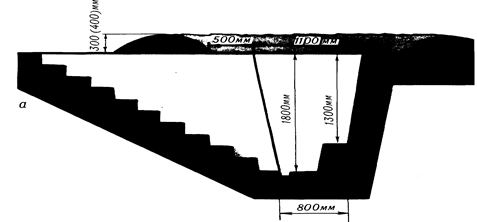 Відстань між сусідніми щілинами повинна бути не меншою за 10 м. Будівництво щілини варто починати з розбивки і трасування її – позначення плану щілини на обраному місці. На границях майданчика й у місцях зломів її забивають коли; між колами натягають трасирувальні шнури, вздовж яких лопатами відриваються канавки. Планування щілини повинне бути зроблене з таким розрахунком, щоб поверхневі води вільно стікали в сторони, не потрапляючи в щілину. 2.4. Евакуація людейЕвакуація людей при виникненні надзвичайної ситуації проводиться по факту її виникнення (раптова евакуація). Евакуація здійснюється пішим порядком та із використанням власних транспортних засобів. При виникненні надзвичайних ситуацій евакуація населення буде здійснюватися в у відповідності  до плану цивільного захисту Жовківської міської ради та Львівського району.При виникненні аварії на ХНО з викидом небезпечно-хімічної речовини (соляна кислота) евакуація працюючого персоналу та населення буде здійснюватися в перпендикулярному напрямку вітру розповсюдження хмари небезпечної хімічної речовини. В напрямку розташування залізничної колії  евакуація не здійснюється.В межах ДПТ передбачається розміщення місця захисту населення, а саме проектований мотель, який призначений для тимчасового перебування евакуйованого населення  і подальшого його евакуації.2.5. Заходи сейсмічної безпеки.Оскільки об’єкти в межах ДПТ за поверховістю не  перевищують значень вказаних у ДБН В.1.1-12:2014 «Будівництво у сейсмічних районах України»,  мають просту та симетричну форму то відповідна територія належить до 6-бальної за шкалою MSK-64 зони інтенсивності землетрусу. При проектуванні будівель та споруд слід використовувати карту А комплекту карт загального сейсмічного районування - 2004 вищезгаданих будівельних норм.Для забезпечення сейсмостійкості будівель на наступних стадіях проектування належить виконувати вимоги відповідних ДБН. Заходи сейсмічної безпеки повинні враховуватись при проектуванні будівель, споруд тощо в межах ДПТ.2.6. Захист працюючого персоналу при хімічному забрудненні територіїНа території детального плану не зареєстровано хімічно-небезпечних об’єктів.Вся територія детального плану потрапляє у першу зону можливого хімічного забруднення від лінійного (магістральна залізнична колія) хімічно - небезпечного об'єкту відповідно до “Методики прогнозування наслідків виливу (викиду) небезпечних хімічних речовин при аваріях на промислових об'єктах і транспорті” затвердженого наказом МВС України від 29.11.2019 №1000, ДСТУ-Н Б Б.1.1-19:2013 “Настанова з виконання розділу інженерно-технічних заходів цивільного захисту (цивільної оборони) у містобудівній документації на мирний час” та ДСТУ-Н Б Б.1.1-20:2013 “Настанова з виконання розділу інженерно-технічних заходів цивільного захисту (цивільної оборони) у містобудівній документації на особливий період”.При загрозі чи виникненні аварії на ХНО необхідно здійснити заходи щодо захисту органів дихання та шкіри, а саме: одягнути протигаз із фільтруючим елементом класу АБ чи спеціальний промисловий респіратор, одягнути найпростіші засоби захисту шкіри (плащі, накидки) і самостійно покинути зону хімічного забруднення в сторони перпендикулярні напрямку вітру, тобто напрямку розповсюдження хмари небезпечної хімічної речовини. Якщо засоби індивідуального захисту відсутні і вийти із зони хімічного забруднення неможливо, необхідно залишатися у приміщенні, включити радіоприймач чи телевізор. Здійснити заходи щодо герметизації вікон, дверей, димоходів тощо.У разі необхідності для захисту органів дихання використовувати ватно-марлеві пов’язки або рушники попередньо змоченого водою, або 2% розчином питної соди.Визначення часу підходу забрудненого повітря до межі ДПТЧас підходу  хмари  НХР  до  межі ДПТ  залежить  від швидкості перенесення хмари повітряним потоком та температури повітря і  визначається  за формулою:                                                        X                                             t  =   ——  год. ,                                                        Vде X - відстань від джерела забруднення до межі населеного пункту, км;     V - швидкість переносу переднього фронту забрудненого повітря в залежності від швидкості вітру км/год.Визначення часу підходу забрудненого повітря до межі ДПТ від лінійного ХНОПри швидкості вітру – 1м/с та швидкості переносу переднього фронту хмари забрудненого повітря при ступені вертикальної стійкості повітря  інверсії – 5 км/год +200С, маємо:                                                                                                                  1                                                      t  = —— =0.2 год. (12 хв.)                                                              5         де 1 км - відстань від джерела забруднення до межі ДПТ, км;          5 км/год - швидкість переносу переднього фронту забрудненого повітря, км/год.         Отже, час підходу  хмари  НХР  до  межі ДПТ  при оперативному прогнозуванні буде становити – 0.2 год. (12 хв.)          Розрахунки часу підходу  хмари  НХР  до  межі ДПТ наведені у таблиці. Табл.5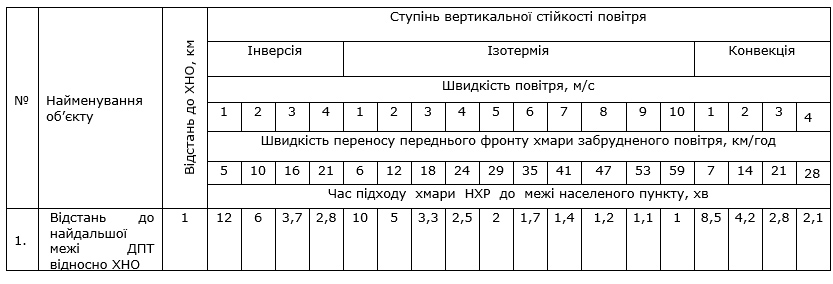 2.7. СвітломаскуванняСвітломаскування проводитися для створення в темний час доби умов, що ускладнюють виявлення населеного пункту і об'єктів господарської діяльності з повітря шляхом візуального спостереження або за допомогою оптичних приладів, розрахованих на видиму область випромінювання (0,40 - 0,76 мкм). На об'єктах господарства, що не входять у зону світломаскування, здійснюються завчасно тільки організаційні заходи щодо забезпечення відключення зовнішнього освітлення населених пунктів і об'єктів господарства, внутрішнього освітлення житлових, громадських, виробничих і допоміжних будинків, а також організаційні заходи щодо підготовки і забезпечення світлового маскування виробничих вогнів при поданні сигналу «Повітряна тривога». Світлове маскування в межах ДПТ передбачається в двох режимах: часткового і повного затемнення. Підготовчі заходи здійснення світломаскування в цих режимах, проводяться завчасно, на особливий період. У режимі часткового затемнення передбачається завершення підготування до введення режиму повного затемнення. Режим часткового затемнення не повинен порушувати нормальну виробничу діяльність у населеному пункті і на об'єктах господарської діяльності. Перехід із звичайного освітлення на режим часткового затемнення провадитися не більш ніж за 16 год. Режим часткового затемнення після його введення діє постійно, крім часу дії режиму повного затемнення. Режим повного затемнення вводиться по сигналу «Повітряна тривога» і скасовується з оголошенням сигналу «Відбій повітряної тривоги». Перехід із режиму часткового затемнення на режим повного затемнення здійснюється не більш ніж за 3 хвилини. Основним методом для світломаскування в межах ДПТ приймається – світлотехнічний, який передбачає відключення освітлення населеного пункту.2.8. ВисновкиКодекс Цивільного захисту України регулює відносини, пов’язані із захистом населення, територій, навколишнього природного середовища та майна від надзвичайних ситуацій, реагування на них, функціонуванням єдиної державної системи цивільного захисту, та визначає повноваження органів державної влади, органів місцевого самоврядування, права та обов’язки громадян України, підприємств, установ та організацій незалежно від форми власності при виникненні надзвичайних ситуації і проведенні відповідних заходів щодо їх ліквідації.Схема ДПТ «Інженерно-технічні заходи цивільного захисту» є інструментом  виконання вимог Закону на місцевому рівні, а обґрунтовані даним проектом рішення та пропозиції є обов’язковими для виконання.                           3.  Звіт про стратегічну екологічну оцінку.Детальним планом території передбачено дотримання необхідних нормативних відстаней від проектованих об’єктів до існуючої житлової забудови.Основними джерелами забруднення є похідні які утворюється в наслідок технологічних процесів, сміття яке утворюється в наслідок людської діяльності та місця паркування автотранспорту. Вивіз сміття повинен відбуватись один раз на тиждень організацією або комунальним транспортом відповідно до угоди на регіональний полігон.  Детальним планом території передбачено дотримання необхідної нормативних відстані від проектованих очисних споруд до житлової та громадської забудови. Випуск очищених вод передбачено в канаву яка не сполучається з водними об’єктами чи об’єктами водозабору вод.При розробці заходів по охороні навколишнього середовища слід забезпечувати скорочення виділення шкідливостей в атмосферу, у водні джерела та в ґрунт шляхом застосування найбільш досконалих технологій, а також дотримання санітарно-гігієнічних відстаней від джерел виділення шкідливостей до поселень, які визначені нормами технологічного проектування.Відповідно до ст. 3 Закону України «про оцінку впливу на довкілля» здійснення оцінки впливу на довкілля є обов’язковим у процесі прийняття рішень про провадження планованої діяльності, визначеної частинами другою і третьою цієї статті. Така планована діяльність підлягає оцінці впливу на довкілля до прийняття рішення про провадження планованої діяльності.Категорії видів планової діяльності та перелік об’єктів що можуть мати значний вплив на довкілля та підлягають оцінці впливу на довкілля не включає проектні рішення даного детального плану території а тому немає необхідності проведення стратегічної екологічної оцінки.                                              4.  База геоданих.           Проектні рішення даного детального плану території виконані на топографічному плані місцевості масштабу 1:500 виконаному ФОП Білоус В.В. в 2023 році. В межах знімання нанесено обмінний файл існуючої, сформованої ділянки проектування що передбачається до зміни цільового призначення.      На аркушах детального плану території відображено базові геопросторові дані до яких відносяться:1) системи відліку координат і висот;2) водні об’єкти;3) населені пункти, в тому числі їх вулично-дорожню мережу;7) будівлі та споруди;4) автомобільні дороги;5) інженерні комунікації;6) земний покрив та ґрунти;7) земельні ділянки;8) реєстри вулиць та адреси об’єктів;9) географічні назви;10) цифрову модель рельєфу;11) ортофотоплани.До тематичних геопросторових даних належать усі види геопросторових даних, що створюються на основі базових геопросторових даних або як самостійні набори даних.                    5.  План реалізації детального плану території.Заходи щодо реалізації намірів ДПТ наступні:            А.    Будівництво дорожньо–транспортної мережі до ділянки проектування та облаштування інженерної інфраструктури. Будівництво передбачено за рахунок коштів інвесторів.Б.   Будівництво основних будівель обслуговування транспорту, відвідувачів та інженерного забезпечення. Г.   Влаштування дорожнього та пішохідного покриття ділянки проектування, встановлення малих архітектурних форм, елементів благоустрою та озеленення території.       6.  Графічні матеріали детального плану територіїДжерело впливузона, мприміткаЛінія електропередачі 10кВ10Від крайнього дроту в обидва боки до житлової та громадської забудовиЛінія електропередачі 0,4кВ2Від крайнього дроту в обидва боки до житлової та громадської забудовиЗона шумового дискомфорту автодороги100/50Від краю полотна до житлової та громадської забудови.Зменшення до 50м можливе при умові додаткових шумозахисних заходів (шумозахисний екран, зелені насадження)Смуга відведення меліоративної канави1/5Від краю відкосу до межі ділянкиНазва показниківОдиниця виміруЗначення показниківЗначення показниківНазва показниківОдиниця виміруІснуючий станРозрахунковий періодТериторіяТериторія розроблення детального плану території:га2,77002,7700-площа Ділянки 1га1,40001,4000-площа забудовим2-2900-відсоток забудови%-21-поверховість проектованої забудовипов.-1-2Будівлі та спорудиВідстань, м1. Зовнішні межі стін будівель, включаючи тамбури та прибудови: а) за відсутності в'їзду в будівлю і при довжині будівлі до 20 м;1,5б) те саме при довжині будинку понад 20 м;3в) за наявності в'їзду в будівлю двохосьових автомобілів і автонавантажувачів;8г) за наявності в'їзду в будівлю тривісних автомобілів;12д) за наявності в'їзду в будівлю тільки електрокарів52. Осі паралельно розташованих залізничних колій: 1520 (1524) мм3,75750 мм33. Огорожа майданчика підприємства1,54. Зовнішні межі опор естакад і шляхопроводів, димових труб, стовпів, щогл, виступаючих частин будівель: пілястр, контрфорсів, зовнішніх сходів тощо0,55. Вісь залізничної колії, по якій перевозиться рідкий метал, шлак, візки зі злитками та виливницями, візки з мульдами і коробами для перевезення шихтових матеріалів5Підприємства та комплексиРозрахункова одиницяКількістьмашиномісцьМотеліНа 100 номерів100Ресторани та кафеНа 100 місць у залі8-10Склади та складські комплексиНа 100 працюючих5-8Розрахункова кількість велосипедних стоянок біля підприємств приймається - 10 паркомісць з передбаченням території' під розширення в разі фіксації підвищеного попиту.Розрахункова кількість велосипедних стоянок біля підприємств приймається - 10 паркомісць з передбаченням території' під розширення в разі фіксації підвищеного попиту.Розрахункова кількість велосипедних стоянок біля підприємств приймається - 10 паркомісць з передбаченням території' під розширення в разі фіксації підвищеного попиту.